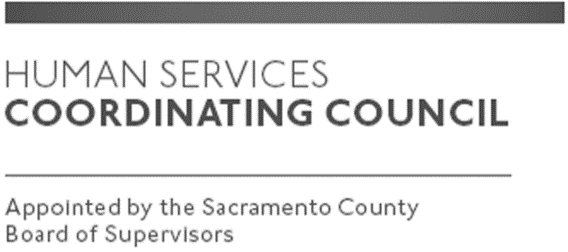 Sacramento CountyHuman Services Coordinating Council Main Council MeetingHuman Services Coordinating Council  November Meeting Adjusted ScheduleDue to the Veterans Day holiday, which falls on Thursday, Nov. 11, 2021, the Human Services Coordinating Council main council meeting has been rescheduled for Thursday, Nov. 18, 2021, at 12:00 p.m. Please refer to the November 2021 HSCC meeting agenda for zoom meeting information. This meeting is open to the public.